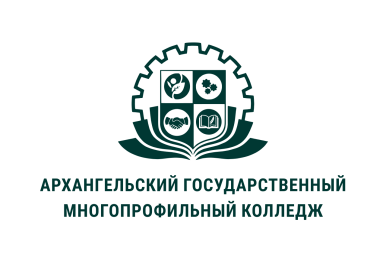 МИНИСТЕРСТВО ОБРАЗОВАНИЯ АРХАНГЕЛЬСКОЙ ОБЛАСТИгосударственное бюджетное профессиональное образовательное учреждение Архангельской области «Архангельский государственный многопрофильный колледж»СГ.02 Иностранный язык в профессиональной деятельностиПРАКТИЧЕСКОЕ ЗАНЯТИЕ №1.ENGLISH-SPEAKING COUNTRIES. THE UNITED KINGDOM OF GREAT BRITAIN AND NORTHERN IRELANDАнглоговорящие страны. Соединённое королевство Великобритании и Северной ИрландииПрочитайте текст. Устно его переведите.Great Britain is an island lying to the northwest of Continental Europe. It occupies an area of 243 809 sq. km. Ireland is to its west, and Great Britain is surrounded by over 1000 smaller islands and islets. The official name of this country is the United Kingdom of Great Britain and Northern Ireland. The UK is divided into four parts: England, Scotland, Wales, and Northern Ireland. The capital of the country is London. English is the official language. The population of the UK is over 64 million people. The British nation consists of the English, the Scots, the Welsh and the Irish. There are many people of all colours and races in the United Kingdom. The currency of Great Britain is the pound sterling, its symbol is “£”, always written before the amount. Informally, a pound is sometimes called a “quid. There are 100 pence in a pound. The one-pound coin has four different designs: an English one, a Scottish one, a Northern Irish one and a Welsh one (on which the inscription on the side is in Welsh; on all the others it is in Latin). The United Kingdom is a constitutional monarchy with a parliamentary system of governance. Its capital city is an important global city and financial centre with an urban population of 10,310,000, the fourth-largest in Europe and second-largest in the European Union. The current monarch – since 10 September 2022 – is King Charles III. The British flag is called “Union Jack”. It is a fine expression of unity as well as diversity. The British flag incorporates the national symbols of three distinct countries, England, Scotland and Northern Ireland. The “Union Jack” or “Union Flag” is a composite design made up of three different national symbols: St. George’s Cross, the flag of England; St. Andrew’s Cross, the flag of Scotland; St. Patrick’s Cross, the flag of Ireland. Great Britain is washed by the waters of the Atlantic Ocean. Great Britain is separated from Belgium and Holland by the North Sea, and from Ireland – by the Irish Sea. There are wild desolate mountains in the northern Highlands of Scotland. The Pennine Range in northern England and Cambrian Mountains in Wales are much lower. Most of the rivers flow into the North Sea. The Thames is the deepest of the British rivers. The British call the Thames “the Father of London”. The Thames is a little over 200 miles. Some of the British greatest ports are situated in the estuaries of the Thames, Mersey, Trent, Tyne, Clyde and Bristol Avon. Great Britain is not very rich in mineral resources; it has some deposits of coal and iron ore and vast deposits of oil and gas. The United Kingdom has a temperate climate, with plentiful rain-fall all year round. Although the eastern parts are mostly sheltered from south-westеrn wind since the majority of the rain falls over the western regions the eastern parts are therefore the driest. The British climate has three main features: it is mild, humid and changeable. Rainfall is more or less even throughout the year. The insular geographical position of Great Britain promotes the development of shipbuilding, different trading contacts with other countries. It has also allowed the country to stay independent for quite a long period of time.II. Ответьте на вопросы к тексту. 1. What is the official name of the country?2. Where is Great Britain situated? 3. What is the name of the British flag? 4. What is the capital of Great Britain?5. What are the three main features in British climate?III. Соответствуют ли утверждения содержанию текста? Отметьте True/ False1. The United Kingdom is a constitutional monarchy with a parliamentary system of governance.2. The current monarch is Elizabeth II.3. The official name of this country is the United Kingdom of Great Britain and Northern Ireland.4. The capital of Great Britain is Washington.5. The United Kingdom has a dry climate.III. Соедините начало (1-5) и конец предложения (a – e). В ответе должны быть цифра-буква. Переведите предложения.IV. Ознакомьтесь с кратким описанием Великобритании по критериям. Обратите внимание на краткость в раскрытии содержания критериев.V. Посмотрите короткий документальный фильм на английском языке об интересных местах Великобритании. Выпишите названия достопримечательностей, встречающихся в фильме.https://www.youtube.com/watch?v=B_SjBmNLk_M 1. It is the ninth largest island in the world,a) they have formal ports in London, Liverpool and Newcastle respectively.2 There are many people of all colours ...b) the development of ship building, different trading contacts with other countries3. The United Kingdom is a constitutional monarchy ...c) and the largest in Europe4. The insular geographical position of Great Britain promotes ...d) and races in the United Kingdom.5. The River, Mersey River and Tyne River are particularly important as ...e) with a parliamentary system of governance.№CriterionDescription1Geographical positionГеограф. положениеis situated off the north-western coast of Europe between the Atlantic Ocean and the North Sea2AreaПлощадь 242,514 square kilometres3Border(s)Сухопутные границыRepublic of Ireland4Natural border(s)Моря и/или океаны, омывающие странуAtlantic Ocean, Sea of Hebrides, North Sea, Celtic Sea, Irish Sea5SurfaceРельеф two main regions: Lowlands (southern and eastern England) and Highlands (Scotland, Wales, the Pennines, the Lake District, and the southern peninsula of Britain)6Water suppliesПресноводные источники (реки, озёра)Severn, Thames, Spey, Exe, Avon etc.7ClimateКлимат humid8ResourcesРесурсы oil, natural gas, iron ore, coal, forests, fresh water, fertile soils etc.9EconomicsОтрасли экономикиmetallurgy, mining industry, chemical industry, timber industry, electronics, machine-building, aircraft-building, motor-car industry, textile industry, agriculture, transport, tourism, fishing etc. 10CapitalСтолица London11Administrative divisionАдминистративное делениеEngland, Scotland, Wales and Northern Ireland12State form Форма правленияConstitutional monarchy13Head of the stateГлава государстваThe King14Population Численность населения62 million people15Language(s)Язык English16Monetary unitДенежная единицаPound sterling17Biggest citiesКрупнейшие городаLondon, Liverpool, Manchester, Birmingham, Glasgow, Edinburgh, Cardiff, Belfast etc.